    Miami Valley District United Methodist Women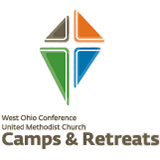 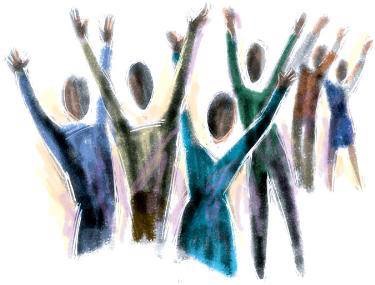     2020 Summer Campership (Camp Scholarship) Application FormIt is the desire of the Miami Valley District UMW to provide funds to encourage children and youth participation in summer camps at any one of the West Ohio Methodist Camps in the greater Miami Valley District: Camp Otterbein, Camp Wesley, Camp Widewater and Mission U.  Applications are due by April 15, 2020 to the Miami Valley District UMW. We will accept applications past April 15 but scholarships will be subject to funds availability.Please complete the application fields below and submit this form to your local United Methodist Women (UMW) organization, which will submit the request for consideration to the Miami Valley District United Methodist Women Campership Oversight Board.Name of Camper:						                      Age: __________        Parent/Guardian’s Name: _______________________________		Home Phone #:   (       )                                                                    Address: _____________________________________________		Cell #: (      )                            How many years have you received a Campership in the past: (circle one)     0    1    2     3    4    more than 4Camp Location (Circle One)	Camp Wesley	         Camp Otterbein	Camp Widewater         Mission UFinancial Breakdown:	Total Cost of Camp:	              $________________Family commitment:  	   $________________Local UMW/UMC commitment: $________________West Ohio Conference Campscholarship/sibling discount     $________________Balance remaining:	              $______________	Amount  Requested:	   $______________(Maximum Amount Requested: $250.00)	